LIŒOCLASS	LINGU6TICDESDENZEUMANE"B.R.MOTZO’ VIALE COLOMBO, 59/A - 09045 QUARTU SANT'ELENA (CA)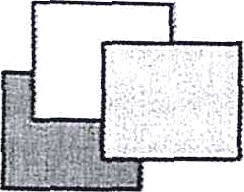 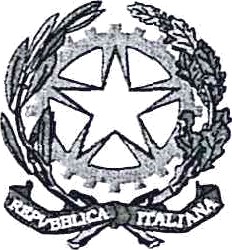 Codice Fiscale 92168540927 — Codice Ministeriale: capc09000eTelefono centralino 070825629”	capc09000e@istruzione.it -	 caDc09000e@sec.istruzione.itCodice Univoco: UFAGLGAI Dirigente ScolasticoLiceo Classico Linguistico e delleScienze UmaneQuartu Sant’ElenaAUTORIZZAZIONE PER PARTECIPAZIONE A VISITE DIDATTICHEI SOttOSC£ltti(cognome e nome della madre o di chi ne fa le veci)(cognome e nome della padre o di chi ne fa le veci)autorizzano l'alunno 	frequentante la classe ..........sez......... indirizzo... ............ .............................. ...... ...... ... ... ... ...alle visite didattico in orario scolastico a.s.Dichiaro di sollevare la scuola e gli insegnanti da ogni responsabilità per eventuali incidenti non dipendenti da incuria degli insegnanti stessi e da negligente sorveglianza (C.M. n. 291 del 14/10/1992).(firma leggibile da verificare con quella depositata nei libretti)/rr